Schedule A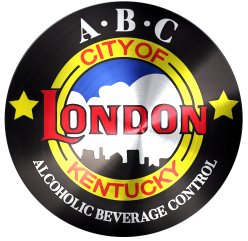 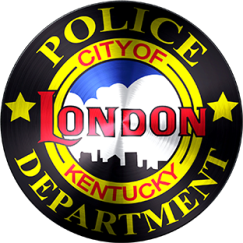 CITY OF LONDON  ABC LICENSE RENEWAL FORMSection I:Name of Applicant:  D/B/A:                         Mailing Address:        Premise Address:       Premise Phone #:  ()  Contact Phone #:  () Fax #: ()   Email Address:  Name & Address of Property Owner: Section II:Types of Licenses and License Fees Mark the appropriate box for each type of license(s) for which you wish to renew. Enclose a check or money order payable to: CITY OF LONDON Fee Enclosed $ Attach a copy of your current Kentucky State A.B.C. License.Section III:I, , do hereby solemnly swear or affirm that I am aware that my Kentucky State ABC License application is incorporated and made part of this application, and that the answers contained are true and correct to the best of my knowledge, information, and  belief. I hereby consent to the authority of the City’s Alcoholic Beverage Control Administrator and his/her investigators for (a) inspections or searches of the licensed premises listed above; (b) confiscation of articles found on said licensed premises in violation of any Ordinance or Statute; and (c) emergency temporary closure of the licensed premises if the public health, safety, morals, and welfare is threatened by multiple violations of any Ordinance or Statute involving disturbance of the peace or public disorder during the course of one day’s operation of the licensed premises.I HEREBY CERTIFY THAT THE STATEMENTS MADE HEREIN AND IN ANY SUPPORTING SCHEDULES ARE TRUE, CORRECT AND COMPLETE TO THE BEST OF MY KNOWLEDGE.Signature	DatePrint Name	Title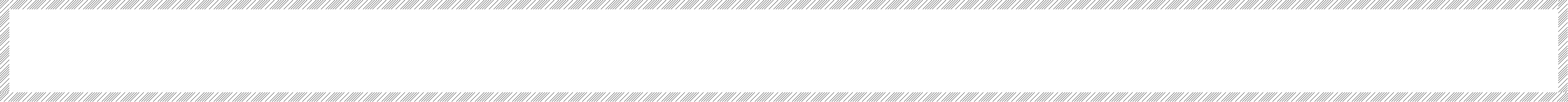 Approved:                       __________________________________________________________________		City of London Alcoholic Beverage Control AdministratorDate:		_________________________________		Date Remit Check or Money Order Payable to:CITY OF LONDONABC Administrator503 South Main StreetLondon, KY 40741LICENSE TYPEPAY THIS AMOUNTDistilled Spirits and Wine FeesDistilled Spirits and Wine FeesDistilled Spirits and Wine FeesQuota Retail Package License, per annum$1,000.00Special Temporary License, per event$166.66Non-quota Type 1 Retail Drink License$2,000.00Non-quota Type 2 Retail Drink License, per annum$1,000.00Non-quota Type 3 Retail Drink License, per annum$300.00Distilled Spirits /Wine Special Temporary Auction License, per event$200.00Extended Hours Supplemental License, per annum$2,000.00Caterer’s License, per annum$800.00Bottling House License$1000.00Malt BeverageMalt BeverageMalt BeverageBrewer’s License$500.00Distributor’s License$400.00Microbrewery License, per annum$500.00Non-quota Retail Malt Beverage Package License, per annum$200.00Non-quota Type 4 Retail Malt Beverage Drink License, per annum$200.00Malt Beverage Brew-on-premises, per annum$100.00Other License FeesOther License FeesOther License FeesLimited Restaurant License, per annum$800.00Special Sunday Retail Drink License, per annum$300.00Limited Golf Course License, per annum$1,200.00